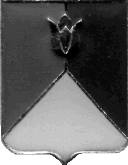 РОССИЙСКАЯ ФЕДЕРАЦИЯАДМИНИСТРАЦИЯ КУНАШАКСКОГО МУНИЦИПАЛЬНОГО РАЙОНАЧЕЛЯБИНСКОЙ  ОБЛАСТИПОСТАНОВЛЕНИЕот «_13_» _____10___2017_г.  N 2048В соответствии со ст.179 Бюджетного кодекса РФ, Уставом Кунашакского муниципального района 	П О С Т А Н О В Л Я Ю:	1. Внести изменения в муниципальную программу «Повышение безопасности дорожного движения в Кунашакском муниципальном районе» на 2017-2019 годы», утвержденную постановлением  администрации  Кунашакского  муниципального  района от 24.11.2016г. N1460, согласно приложению.2. Отделу аналитики и информационных технологий администрации Кунашакского муниципального района (Ватутин В.Р.) разместить настоящее постановление на официальном сайте администрации Кунашакского муниципального района.	3. Организацию выполнения настоящего постановления возложить на исполняющего обязанности заместителя Главы муниципального района по ЖКХ, строительству и инженерной инфраструктуре Р.Я. Мухарамова.Глава района                                                                                            С.Н. Аминов                     Приложение №1                                                 к постановлению администрации  Кунашакского муниципального района                                                   от _______________2017г. N ___Изменения, в муниципальную программу «Повышение безопасности дорожного движения в Кунашакском муниципальном районе» на 2017-2019 годы. 1.1. В разделе 4 «Порядок финансирования мероприятий» подпрограммы «Мероприятия по созданию для пешеходов безопасных условий движения на дорогах в Кунашакском муниципальном районе» на 2017 год изложить в следующей редакции:                   Приложение №2                                                      к постановлению администрации                                                                  Кунашакского муниципального района                                                    от __________________г. N ___1.2. В Приложении N 2 к муниципальной программе, раздел подпрограммы «Перечень работ по содержанию, ремонту и капитальному ремонту автомобильных дорог общего пользования Районного значения Кунашакского муниципального района в 2017 году» изложить в следующей редакции:1.3 В разделе V «Оценка социально-экономической эффективности Программы «Перечень мероприятий программы» изложить в следующей редакции:Подготовил:Рассылка:Глава района – 1 экз.,отдел делопроизводства   – 1 экз.,Управление ЖКХСЭ         – 1 экз.,финансовое управление     – 1 экз. экономический отдел – 1 экз.,Итого – 5 экз.    О внесении изменений в муниципальную программу  «Повышение безопасности дорожного движения в Кунашакском муниципальном районе» на 2017-2019 годы»№ п/пНаименование мероприятийСрокиИсточник финансированияФинансовые затраты (руб.)Исполнитель№ п/пНаименование мероприятийСрокиИсточник финансирования2017 год.Исполнитель2017г.2017г.2017г.2017г.2017г.2017г.1Приблизить маршруты патрулирования ИДПС к местам скопления людей, нерегулируемым пешеходным переходам, остановкам общественного транспорта. Ориентировать личный состав ДПС на жесткий контроль за соблюдением Правил дорожного движения пешеходами и водителями в местах проезда пешеходных переходов, остановок общественного транспорта.ПостоянноБез дополнительногофинансирования0Администрация района2Обеспечить содержание улично-дорожной сети в населенных пунктах в безопасном для движения состоянии, проведение ремонта дорожного покрытия и асфальтирование улиц, строительство тротуаров, оборудование в каждом сельском поселении дополнительного освещения пешеходных переходов, расположенных вблизи детских образовательных учреждений, а также освещение на маршруте движения пассажирского транспорта и пешеходов. В течение годаБюджеты с/пЗатраты включены в бюджеты сельских поселенийГлавы сельских поселений3По итогам обследований УДС определить и оборудовать специальными остановочными знаками пункты посадки и высадки детей на маршрутах движения транспортных средств для перевозки школьников. Проводить первоочередной ремонт дорожного покрытия в местах расположения этих пунктов, пешеходных переходов.2017 г.Бюджет Кунашакского муниципального района0 УЖКХСЭ4Обеспечить проведение регулярных занятий в образовательных учреждениях по правилам безопасного поведения детей и подростков на улице.В течение годаБез дополни-тельного финансирования0Управление образования5Оборудование искусственным освещением пути подхода к образовательным учреждениям, пешеходных переходов на территории сельских поселений.2017 г.Бюджеты сельских поселений в части уличного освещения0Главы сельских поселений6Нанесение дорожной разметки на асфальтобетонном покрытии в местах пешеходных переходов До 30.04.17г.,до 30.09.17г.Бюджет Кунашакского муниципального района0УЖКХСЭ7Установка дорожных знаков 1.23 «Дети» в местах близкого расположения детских игровых площадок к проезжей части.2017г.Бюджет Кунашакского муниципального района0УЖКХСЭ8Тротуар по ул. Больничной в с. Кунашак2017г.Бюджет Кунашакского муниципального района2  594 055,75УЖКХСЭИТОГО за 2017г.2 594 055,752 594 055,752 594 055,752 594 055,75№ п/пНаименование  автодороги (улично-дорожные  сети)Прот-ть, км.Планир. Покр-еМестный бюджетГРБС1Летнее содержание дорог в Кунашакском муниципальном районе--7 881 500УЖКХСЭ2Зимнее содержание дорог в Кунашакском муниципальном районе--5 851 113УЖКХСЭ3Ремонт автодороги по ул. Ленина, Октябрьская в д. Т.Караболка, в т.ч. технический надзор--4 693 005УЖКХСЭ4Содержание светофорного объекта в с. Кунашак Кунашакского муниципального района--119 167МБУ «Дорсервис»5Благоустройство территории администрации Кунашакского муниципального района, в т.ч. технический надзор--927 000УЖКХСЭ6Ремонт дорожек на территории МКДОУ д/с "Березка" в с. Кунашак, в т.ч. технический надзор--500 319УЖКХСЭ7Приобретение щебня для благоустройства территории д/с «Миляш» в с. Кунашак--206 344,62УЖКХСЭ8Ремонт автодороги по ул. Коммунистическая в д. Борисово Кунашакского муниципального района--1 459 981,53УЖКХСЭ9Приобретение бульдозера б/у--2 000 000УИиЗО10Капитальный ремонт грейдера в с. Кунашак--1 470 000Кунашакское с/п11Приобретение экскаватора--2 985 000УИиЗО12Ремонт участка автодороги по ул. Ленина в с. Кунашак от АЗС до а/д Кунашак-Муслюмово. в т.ч. технический надзор--1 196 126,21УЖКХСЭ13Ремонт участка автодороги по ул. Автомобилистов в с. Кунашак,в т.ч технадзор--1 034 898,84УЖКХСЭ14Приобретение трактора для проведения дорожных работ825 000УИиЗО15Ремонт кабельной линии видеонаблюдения на переулке Ленина-Автомобилистов с. Кунашак32000УЖКХСЭ16ПИР на строительство тротуара и уличное освещение по ул. Челябинская в с. Кунашак0,5щ/б1 529 371,57УЖКХСЭ17Благоустройство территории МКДОУ д\с «Миляш» Кунашакского муниципального района2 198 372,48УЖКХСЭ18Установка светофора Т-7 возле МБОУ «Тахталымская СОШ» в т.ч. технический надзор 178 900УЖКХСЭВсего35 088 099,25№ п/пСроки выполненияИсполнителиОбъем финансирования на реализацию мероприятий (тыс.руб.)Объем финансирования на реализацию мероприятий (тыс.руб.)Объем финансирования на реализацию мероприятий (тыс.руб.)Итого (руб.)№ п/пСроки выполненияИсполнители201720182019Итого (руб.)Совершенствование системы управления обеспечиванием безопасности дорожного движенияСовершенствование системы управления обеспечиванием безопасности дорожного движенияСовершенствование системы управления обеспечиванием безопасности дорожного движенияСовершенствование системы управления обеспечиванием безопасности дорожного движенияСовершенствование системы управления обеспечиванием безопасности дорожного движенияСовершенствование системы управления обеспечиванием безопасности дорожного движенияСовершенствование системы управления обеспечиванием безопасности дорожного движения1.1Осуществление контроля за выполнением мероприятий Программы. Комиссией по безопасности дорожного движения. Организация ежеквартального отчета исполнителей Программы на Комиссии по БДДВсе исполнители по программе----1Взаимодействие со всеми заинтересованными организациями и ведомствами по вопросам обеспечения БДД Все исполнители по Программе----Совершенствование профилактической работы с участниками дорожного движенияСовершенствование профилактической работы с участниками дорожного движенияСовершенствование профилактической работы с участниками дорожного движенияСовершенствование профилактической работы с участниками дорожного движенияСовершенствование профилактической работы с участниками дорожного движенияСовершенствование профилактической работы с участниками дорожного движенияСовершенствование профилактической работы с участниками дорожного движения2.1Организация и осуществление контроля за водителями автобусов, осуществляющих коммерческие перевозки пассажировАдминистрация района----2.2Проведение годовых итоговых совещаний по организации безопасных перевозок с водителями автобусов всех форм собственностиАдминистрация района----2.3Приобретение (закупка) целевой литературы, методических пособий по безопасности дорожного движения для образовательных учрежденийУправление образования70000070002.4Организация и проведение пропагандских компаний в СМИ по формированию общественного мнения о необходимости соблюдения ПДД Администрация Кунашакского муниципального района00002.5 Воспитание транспортной культуры у детей и подростков (выставка рисунков «Безопасное поведение на дорогах», проведение детских соревнований «Безопасное колесо», «Папа, мама, я и ПДД»Управление образования1500000150002.6Изготовление стендов по БДД, щитов социальной рекламы по профилактике детского дорожно – транспортного травматизмаАдминистрация Кунашакского муниципального района00002.7Организация работы клуба «Юных инспекторов дорожного движения» при МБОУ «Кунашакская СОШ» (приобретение уголков по БДД, велосипедов, элементов велотрассы, комплектов форменной одежды)Управление образования00002.8Устройство 3-х фазного регулирования движения на светофоре пер.Ленина-Коммунистическая в с. КунашакУЖКХСЭ200000002000002.9Разработка проекта организации дорожного движения в Кунашакском с/пУЖКХСЭ65000000650000Совершенствование контрольно-надзорной деятельности соответствующих органов в области обеспечения дорожного движенияСовершенствование контрольно-надзорной деятельности соответствующих органов в области обеспечения дорожного движенияСовершенствование контрольно-надзорной деятельности соответствующих органов в области обеспечения дорожного движенияСовершенствование контрольно-надзорной деятельности соответствующих органов в области обеспечения дорожного движенияСовершенствование контрольно-надзорной деятельности соответствующих органов в области обеспечения дорожного движенияСовершенствование контрольно-надзорной деятельности соответствующих органов в области обеспечения дорожного движенияСовершенствование контрольно-надзорной деятельности соответствующих органов в области обеспечения дорожного движения3.1Проведение районных и участие в областныхАдминистрация района----3.2Проведение совместных проверок предприятия, ж/д переездов, автомобильных дорогАдминистрация района----3.2Контроль пассажирских переездов автобусным транспортом непосредственно на линииАдминистрация района----4.Выявление и устранение участков концентрации дорожно-транспортных происшествий4.Выявление и устранение участков концентрации дорожно-транспортных происшествий4.Выявление и устранение участков концентрации дорожно-транспортных происшествий4.Выявление и устранение участков концентрации дорожно-транспортных происшествий4.Выявление и устранение участков концентрации дорожно-транспортных происшествий4.Выявление и устранение участков концентрации дорожно-транспортных происшествий4.Выявление и устранение участков концентрации дорожно-транспортных происшествий4.1Выявление очагов аварийности на автодорогах с использованием компьютерной базы ОГИБДД, анализ причин и условий совершения ДТП, разработка предложений по ликвидации очагов аварийностиАдминистрация района----ИтогоИтогоИтогоИтогоИтого872000И.о. руководителя Управленияпо ЖКХ, строительству и энергообеспечениюадминистрации районаА.А. ГиззатуллинСогласовано:Р.Я. МухарамовРуководитель Финансового Управления администрации района                                               М.К. БасыровЗаместитель Главы района по инвестициям, экономике и сельскому хозяйствуР.Г. ВакиловНачальник отдела аналитики и информационных технологийВ.Р. Ватутин 